面　会　に　つ　い　て　当施設では、新型コロナウィルスの感染状況を踏まえて、入居者様への面会について、以下の方法に限定させていただいております。 面会の方法スマ ートフォン等によるＬＩＮＥ(ライン)アプリを使ったビデオ通話面会…当施設にお出で頂く必要は、ありません。ご自宅から面会者が所有するスマートフォン等を使って、お互いの様子(動画)を見ながら会話します。２．「ビデオ通話面会」の実施曜日、時間帯など…月曜日～金曜日（祝日は除く）　　　　１枠目→9：40～、２枠目→10：00～、３枠目→10：20～、４枠目→15：00～　　　　ただし、水曜日は２枠目(10：00～)と３枠目(10：20～)のみとなります。…土曜日　１枠目→14：00～、２枠目→14：20～、　　…面会時間は10分まで。面会の頻度は入居者様1人につき週1回まで。※予約申込みは電話(０２３５－７８－０９５１)でお願いします。(午前9時～午後5時)※面会当日の予約受付はできませんので、必ず事前に予約をお願いします。※一度に複数回の予約はできません。次回の予約は、面会日以降にお願いします。※面会当日の入居者様の体調不良により、面会を中止させていただく場合があります。スマ ートフォン等によるＬＩＮＥ(ライン)アプリを使ったビデオ通話面会について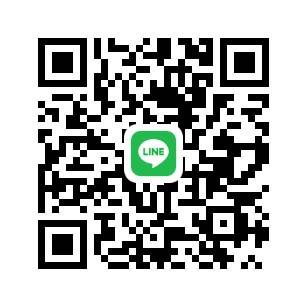 通話方法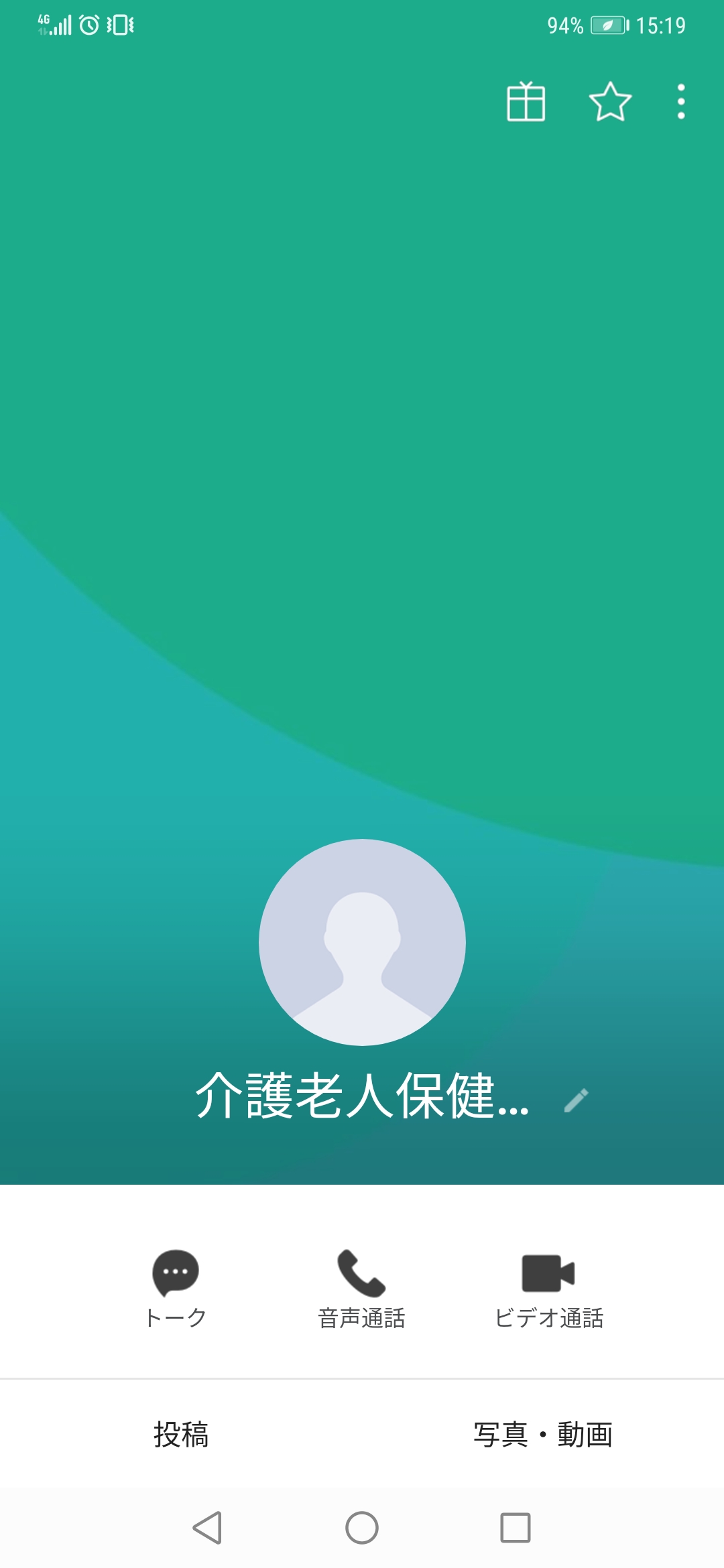 ・「ビデオ通話面会」当日の予約時間になりましたら、　友だち登録した「介護老人保健施設みずばしょう」　のプロフィール画面の「ビデオ通話」を押して下さい。　　　・通話が通じましたら、最初に当施設でご家族の方の確認をいたします。※ビデオ通話にかかる通信料金は、インターネットを「定額制」で契約している場合は無料ですが、「従量課金制」で契約している場合は、契約内容に応じて通信料金が発生するのでお気をつけください。Wi-Fi環境であれば無料で通話ができます。